Atividade de Ciências Físicas e NaturaisPeríodo 1 - Atividade 14elaborada por Johann PortschelerApresentaçãoOlá,Esta atividade dá início aos nossos trabalhos em Física para este ano de 2020.Sendo assim, começaremos nossa atividade analisando um fenômeno: o pêndulo.O que buscamos aqui é conhecer mais precisamente o funcionamento de um pêndulo: o que causa seu movimento, que variáveis alteram suas oscilações etc. Para isso, faremos uso do Método Científico.Bons estudos!PropostaExperimento IElabore um experimento para responder à pergunta:  "A massa do pêndulo influencia em sua velocidade e oscilação?".I.1 Hipótese:(escreva aqui sua hipótese)I.2 Materiais:(escreva aqui sua lista de materiais separando cada item por ponto-e-vírgula)I.3 Procedimentos:(escreva aqui os procedimentos de seu experimento de forma objetiva)I.4 Apresentação dos dados:(escreva aqui como vai apresentar os dados de seu experimento - tabelas, gráficos, tipos de gráficos etc.)Experimento IIElabore um experimento para responder à pergunta:  "O comprimento do pêndulo influencia em sua velocidade de oscilação?.II.1 Hipótese:(escreva aqui sua hipótese)II.2 Materiais:(escreva aqui sua lista de materiais separando cada item por ponto-e-vírgula)II.3 Procedimentos:(escreva aqui os procedimentos de seu experimento de forma objetiva)II.4 Apresentação dos dados:(escreva aqui como vai apresentar os dados de seu experimento - tabelas, gráficos, tipos de gráficos etc.)PÊNDULO 1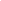 ORIENTAÇÕESAntes de iniciar sua atividade:leia a atividade com atenção;grife o texto em suas partes importantes e leia as perguntas antes de responder às questões.Respondendo o questionário online:acesse o link do questionário online clicando na imagem abaixo;preencha corretamente seu e-mail, pois ele será usado para enviar suas respostas para você ao final da atividade.todos os pontos do questionário são obrigatórios.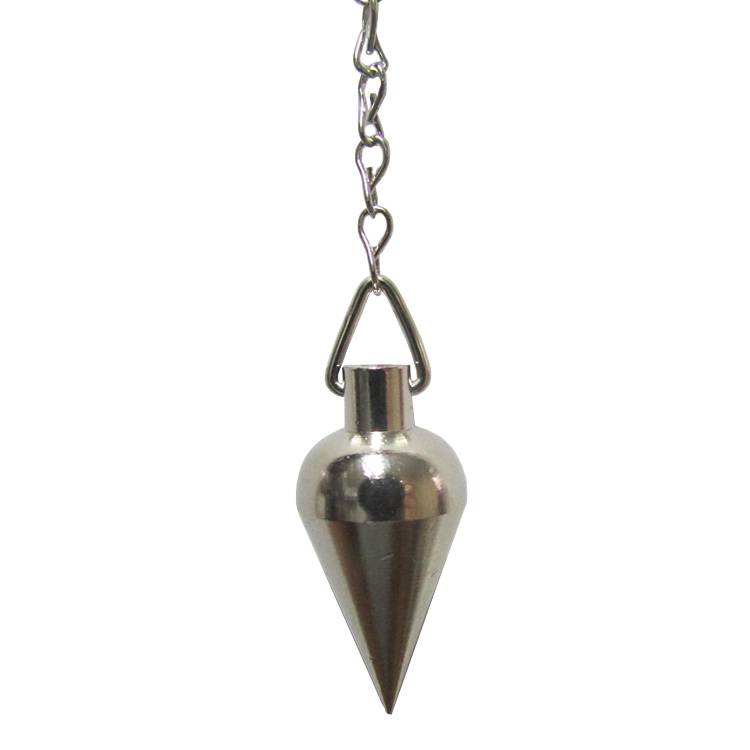 Observação: todas as atividades devem durar o tempo máximo de 45 min para cada aula que você teria da disciplina de Ciências naquele dia. Sendo assim, mesmo que não tenha terminado a atividade, faça o envio da atividade pelo Moodle.InícioTérminoTotalD.P.O.00:0000:0000 min000